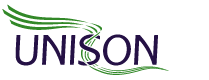 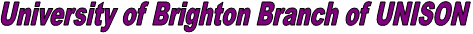 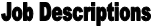 International officerTo co-ordinate the branch’s work on international relations To ensure that branch members are informed of UNISON policy on international mattersTo liaise, where appropriate, with regional international structuresTo liaise with other branch officers concerning publicity and education on international issuesTo liaise with the solidarity organisations and campaigns that the branch is affiliated toTo encourage members of the branch to take action and participate in international solidarity activities organised nationally or regionallyTo ensure that information on branch activity is shared at regional and national levelTo seek to develop an international perspective amongst members, UNISON representatives and branch officers.If you would like to take on the role described above, please complete the enclosed nomination form.